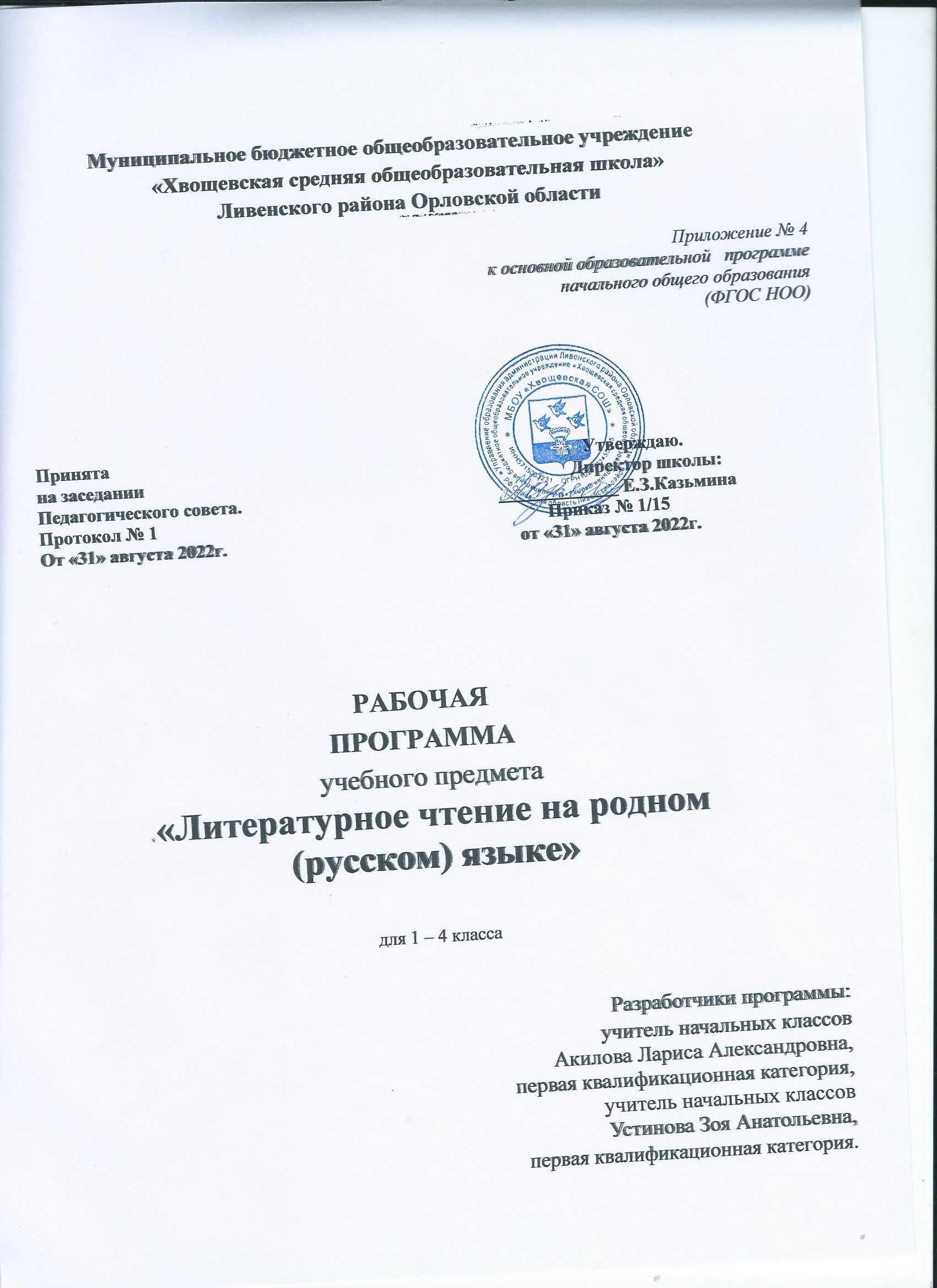 СОДЕРЖАНИЕ УЧЕБНОГО ПРЕДМЕТА При определении содержания курса «Литературное чтение на родном (русском) языке» в центре внимания находятся: Важные для национального сознания концепты, существующие в культурном пространстве на протяжении длительного времени — вплоть до современности (например, доброта, сострадание, чувство справедливости, совесть и т. д.). Работа с этими ключевыми понятиями происходит на материале доступных для восприятия учащихся начальной школы произведений русских писателей, наиболее ярко воплотивших национальную специфику русской литературы и культуры. Знакомство с этими произведениями помогает младшим школьникам понять ценности национальной культурной традиции, ключевые понятия русской культуры. Интересы ребёнка младшего школьного возраста: главными героями значительного количества произведений выступают сверстники младшего школьника, через их восприятие обучающиеся открывают для себя представленные в программе культурно-исторические понятия. В программу включены произведения, которые представляют мир детства в разные эпохи, показывают пути взросления, становления характера, формирования нравственных ориентиров; отбор произведений позволяет ученику глазами сверстника увидеть русскую культуру в разные исторические периоды. В программе представлено значительное количество произведений современных авторов, продолжающих в своём творчестве национальные традиции русской литературы, эти произведения близки и понятны современному школьнику. Произведения, дающие возможность включить в сферу выделяемых национальноспецифических явлений образы и мотивы, отражённые средствами других видов искусства, что позволяет представить обучающимся диалог искусств в русской культуре. В соответствии с целями изучения предмета «Литературное чтение на родном (русском) языке» и принципами построения курса содержание каждого класса включает два основных раздела: «Мир детства» и «Россия — Родина моя». В каждом разделе выделены тематические подразделы, например, в первом разделе: «Я взрослею», «Я и моя семья», «Я и книги» и др., во втором: «Люди земли Русской», «О родной природе». Произведения каждого раздела находятся друг с другом в отношениях диалога, что позволяет обнаружить существование традиции во времени (традиционность формы произведения, темы или проблемы). Программа предусматривает выбор произведений из предложенного списка в соответствии с уровнем подготовки обучающихся, а также вариативный компонент содержания курса, разработка которого в рабочих программах предполагает обращение к литературе народов России в целях выявления национально-специфического и общего в произведениях, близких по тематике и проблематике.  1  КЛАСС Раздел 1. Мир детства  Я и книги  Не красна книга письмом, красна умом Произведения, отражающие первые шаги в чтении. Например: С. А. Баруздин. «Самое простое дело». Л. В. Куклин. «Как я научился читать» (фрагмент). Н. Н. Носов. «Тайна на дне колодца» (фрагмент главы «Волшебные сказки»). Я взрослею Не тот прав, кто сильный, а тот, кто честный Пословицы о правде и честности. Произведения, отражающие традиционные представления о честности как нравственном ориентире. Например: А. Осеева. «Почему?». Л. Н. Толстой. «Лгун». Я фантазирую и мечтаю  Необычное в обычном Произведения, отражающие умение удивляться при восприятии окружающего мира. Например: А. Иванов. «Снежный заповедник» (фрагмент). B. В. Лунин. «Я видела чудо». М. М. Пришвин. «Осинкам холодно». A. С. Пушкин. «Ещё дуют холодные ветры». Раздел 2. Россия — Родина моя  Что мы Родиной зовём  С чего начинается Родина? Произведения, отражающие многогранность понятия «Родина». Например: Ф. П. Савинов. «Родное» (фрагмент). П. А. Синявский. «Рисунок». К. Д. Ушинский. «Наше Отечество». О родной природе  Сколько же в небе всего происходит Поэтические представления русского народа о солнце, луне, звёздах, облаках; отражение этих представлений в фольклоре и их развитие в русской поэзии и прозе. Например: Русские народные загадки о солнце, луне, звёздах, облаках. И. А. Бунин. «Серп луны под тучкой длинной...» C. В. Востоков. «Два яблока». B. М. Катанов. «Жар-птица».       А.Н. Толстой. «Петушки». 2 КЛАСС Раздел 1. Мир детства  Я и книги  Не торопись отвечать, торопись слушать Произведения, отражающие детское восприятие услышанных рассказов, сказок, стихов. Например: Е. Н. Егорова. «Детство Александра Пушкина» (глава «Нянины сказки»). Т. А. Луговская. «Как знаю, как помню, как умею» (фрагмент). Я взрослею  Как аукнется, так и откликнется Пословицы об отношении к другим  людям. Произведения, отражающие традиционные представления об отношении к другим людям. Например: В.В. Бианки. «Сова». Л. И. Кузьмин. «Дом с колокольчиком». Воля и труд дивные всходы дают Пословицы о труде. Произведения, отражающие представление о трудолюбии как нравственно-этической ценности, значимой для национального русского сознания. Например: Е. А. Пермяк. «Маркел-самодел и его дети». Б. В. Шергин. «Пословицы в рассказах». Кто идёт вперёд, того страх не берёт Пословицы о смелости. Произведения, отражающие традиционные представления о смелости как нравственном ориентире. Например: С.П. Алексеев. «Медаль». В.В. Голявкин. «Этот мальчик». Я и моя семья  Семья крепка ладом Произведения, отражающие традиционные представления о семейных ценностях. Например: С.Г. Георгиев. «Стрекот кузнечика». В. Голявкин. «Мой добрый папа» (фрагмент). М. В. Дружинина. «Очень полезный подарок». Л. Н. Толстой. «Отец и сыновья». Я фантазирую и мечтаю  Мечты, зовущие ввысь Произведения, отражающие представления об идеалах в детских мечтах. Например: Н. К. Абрамцева. «Заветное желание». Е. В. Григорьева. «Мечта». Л. Н. Толстой. «Воспоминания» (глава «Фанфаронова гора»). Раздел 2. Россия — Родина моя  Родная страна во все времена сынами сильна  Люди земли Русской Художественные биографии выдающихся представителей русского народа. Например: В. А. Бахревский. «Виктор Васнецов» (глава «Рябово»). М. А. Булатов, В. И. Порудоминский. «Собирал человек слова... Повесть о В. И. Дале» (фрагмент). М. Л. Яковлев. «Сергий Радонежский приходит на помощь» (фрагмент). Народные праздники, связанные с временами года  Хорош праздник после трудов праведных Песни-веснянки. Произведения о праздниках и традициях, связанных с народным календарём. Например: Л. Ф. Воронкова. «Девочка из города» (глава «Праздник весны»). В. А. Жуковский. «Жаворонок». А.С. Пушкин. «Птичка». И. С. Шмелёв. «Лето Господне» (фрагмент главы «Масленица»). 	О 	родной природе  К зелёным далям с детства взор приучен Поэтические представления русского народа о поле, луге, травах и цветах; отражение этих представлений в фольклоре и их развитие в русской поэзии и прозе. Например: Русские народные загадки о поле, цветах. Ю. И. Коваль. «Фарфоровые колокольчики». И. С. Никитин. «В чистом поле тень шагает». М. С. Пляцковский. «Колокольчик». А. Солоухин. «Трава» (фрагмент). Ф. И. Тютчев. «Тихой ночью, поздним летом...» 3 КЛАСС Раздел 1. Мир детства  Я и книги  Пишут не пером, а умом Произведения, отражающие первый опыт «писательства». Например: В. И. Воробьев. «Я ничего не придумал» (глава «Мой дневник»). В. П. Крапивин. «Сказки Севки Глущенко» (глава «День рождения»). Я взрослею  Жизнь дана на добрые дела Пословицы о доброте. Произведения, отражающие представление о доброте как нравственно-этической ценности, значимой для национального русского сознания. Например: Ю. А. Буковский. «О Доброте — злой и доброй». Л. Л. Яхнин. «Последняя рубашка». Живи по совести Пословицы о совести. Произведения, отражающие представление о совести как нравственно-этической ценности, значимой для национального русского сознания. Например: П. В. Засодимский. «Гришина милостыня». Н. Г. Волкова. «Дреби-Дон». Я и моя семья  В дружной семье и в холод тепло Произведения, отражающие традиционные представления о семейных ценностях (лад, любовь, взаимопонимание, забота, терпение, уважение к старшим). Например: О. Ф. Кургузов. «Душа нараспашку». А.Л. Решетов. «Зёрнышки спелых яблок» (фрагмент). В.М. Шукшин. «Как зайка летал на воздушных шариках» (фрагмент). Я фантазирую и мечтаю  Детские фантазии Произведения, отражающие значение мечты и фантазии для взросления, взаимодействие мира реального и мира фантастического. Например: В. П. Крапивин. «Брат, которому семь» (фрагмент главы «Зелёная грива»). Л. К. Чуковская. «Мой отец — Корней Чуковский» (фрагмент). Раздел 2. Россия — Родина моя  Родная страна во все времена сынами сильна  Люди земли Русской Произведения о выдающихся представителях русского народа. Например: О. М. Гурьян. «Мальчик из Холмогор» (фрагмент).       В.А. Бахревский. «Семён Дежнёв» (фрагмент). Н. М. Коняев. «Правнуки богатырей» (фрагмент). А. Н. Майков. «Ломоносов» (фрагмент). От праздника к празднику  Всякая душа празднику рада Произведения о праздниках, значимых для русской культуры: Рождестве, Пасхе. Например: Е. В. Григорьева. «Радость». A А.И. Куприн. «Пасхальные колокола» (фрагмент).       С.Чёрный. «Пасхальный визит» (фрагмент). О родной природе (3 ч) Неразгаданная тайна — в чащах леса.... Поэтические представления русского народа о лесе, реке, тумане; отражение этих представлений в фольклоре и их развитие в русской поэзии и прозе. Например: Русские народные загадки о лесе, реке, тумане. В. П. Астафьев. «Зорькина песня» (фрагмент). Д. Берестов. «У реки». И. С. Никитин. «Лес». К. Г. Паустовский. «Клад». М. М. Пришвин. «Как распускаются разные деревья». И. П. Токмакова. «Туман». 4 КЛАСС Раздел 1. Мир детства  Я и книги  Испокон века книга растит человека Произведения, отражающие ценность чтения в жизни человека, роль книги в становлении личности. Например: С.Т. Аксаков. «Детские годы Багрова-внука» (фрагмент главы «Последовательные воспоминания»). Д. Н. Мамин-Сибиряк. «Из далёкого прошлого» (глава «Книжка с картинками»). С. Т. Григорьев. «Детство Суворова» (фрагмент). Я взрослею  Скромность красит человека Пословицы о скромности. Произведения, отражающие традиционные представления о скромности как черте характера. Например: Е. В. Клюев. «Шагом марш». И. П. Токмакова. «Разговор татарника и спорыша». Любовь всё побеждает Произведения, отражающие традиционные представления о милосердии, сострадании, сопереживании, чуткости, любви как нравственно-этических ценностях, значимых для национального русского сознания. Например: Б. П. Екимов. «Ночь исцеления». И. С. Тургенев. «Голуби». Я и моя семья  Такое разное детство Произведения, раскрывающие картины мира русского детства в разные исторические эпохи: взросление, особенности отношений с окружающим миром, взрослыми и сверстниками. Например: Е. Н. Верейская. «Три девочки» (фрагмент). М. В. Водопьянов. «Полярный лётчик» (главы «Маленький мир», «Мой первый „полёт”»). О. В. Колпакова. «Большое сочинение про бабушку» (главы «Про печку», «Про чистоту»). К. В. Лукашевич. «Моё милое детство» (фрагмент). Я фантазирую и мечтаю  Придуманные миры и страны Отражение в произведениях фантастики проблем реального мира. Например: Т. В. Михеева. «Асино лето» (фрагмент). В. П. Крапивин. «Голубятня на жёлтой поляне» (фрагменты). Раздел 2. Россия — Родина моя  Родная страна во все времена сынами сильна  Люди земли Русской Произведения о выдающихся представителях русского народа. Например: Е. В. Мурашова. «Афанасий Никитин» (глава «Каффа»). Ю. М. Нагибин. «Маленькие рассказы о большой судьбе» (глава «В школу»). Что мы Родиной зовём  Широка страна моя родная Произведения, отражающие любовь к Родине; красоту различных уголков родной земли. Например: А. С. Зеленин. «Мамкин Василёк» (фрагмент). Д. Дорофеев. «Веретено». Г. Распутин. «Саяны». Сказ о валдайских колокольчиках. 	О 	родной природе  Под дыханьем непогоды Поэтические представления русского народа о ветре, морозе, грозе; отражение этих представлений в фольклоре и их развитие в русской поэзии и прозе. Например: Русские народные загадки о ветре, морозе, грозе. A. Н. Апухтин. «Зимой». B. Д. Берестов. «Мороз». А. Н. Майков. «Гроза». Н. М. Рубцов. «Во время грозы». Распределённое 	по 	классам 	содержание 	обучения 	сопровождается 	следующим деятельностным наполнением образовательного процесса. Аудирование (слушание) Восприятие на слух и понимание художественных произведений, отражающих национально¬культурные ценности, богатство русской речи; умения отвечать на вопросы по воспринятому на слух тексту и задавать вопросы по содержанию воспринятого на слух текста. Чтение Чтение вслух. Постепенный переход от слогового к плавному осмысленному правильному чтению целыми словами вслух (скорость чтения в соответствии с индивидуальным темпом чтения, позволяющим осознать текст). Соблюдение орфоэпических норм чтения. Передача с помощью интонирования смысловых особенностей разных по виду и типу текстов Чтение про себя. Осознание при чтении про себя смысла доступных по объёму и жанру произведений. Понимание особенностей разных видов чтения. Чтение произведений устного народного творчества: русский фольклорный текст как источник познания ценностей и традиций народа. Чтение текстов художественных произведений, отражающих нравственно-этические ценности и идеалы, значимые для национального сознания и сохраняющиеся в культурном пространстве на протяжении многих эпох: любовь к Родине, веру, справедливость, совесть, сострадание и др. Черты русского национального характера: доброта, бескорыстие, трудолюбие, честность, смелость и др. Русские национальные традиции: единение, взаимопомощь, открытость, гостеприимство и др. Семейные ценности: лад, любовь, взаимопонимание, забота, терпение, почитание родителей. Отражение в русской литературе культуры православной семьи. Мир русского детства: взросление, особенность отношений с окружающим миром, взрослыми и сверстниками; осознание себя как носителя и продолжателя русских традиций. Эмоционально-нравственная оценка поступков героев. Понимание особенностей русской литературы: раскрытие внутреннего мира героя, его переживаний; обращение к нравственным проблемам. Поэтические представления русского народа о мире природы (солнце, поле, лесе, реке, тумане, ветре, морозе, грозе и др.), отражение этих представлений в фольклоре и их развитие в русской поэзии и прозе. Сопоставление состояния окружающего мира с чувствами и настроением человека. Чтение информационных текстов: историко-культурный комментарий к произведениям, отдельные факты биографии авторов изучаемых текстов. Говорение (культура речевого общения) Диалогическая и монологическая речь. Участие в коллективном обсуждении прочитанных текстов, доказательство собственной точки зрения с опорой на текст; высказывания, отражающие специфику русской художественной литературы. Пополнение словарного запаса. Воспроизведение услышанного или прочитанного текста с опорой на ключевые слова, иллюстрации к тексту (подробный, краткий, выборочный пересказ текста). Соблюдение в учебных ситуациях этикетных форм и устойчивых формул, принципов общения, лежащих в основе национального речевого этикета. Декламирование (чтение наизусть) стихотворных произведений по выбору учащихся. Письмо (культура письменной речи) Создание небольших по объёму письменных высказываний по проблемам, поставленным в изучаемых произведениях. Библиографическая культура Выбор книг по обсуждаемой проблематике, в том числе с опорой на список произведений для внеклассного чтения, рекомендованных в учебнике. Использование соответствующих возрасту словарей и энциклопедий, содержащих сведения о русской культуре. Литературоведческая пропедевтика Практическое использование при анализе текста изученных литературных понятий. Жанровое разнообразие изучаемых произведений: малые и большие фольклорные формы; литературная сказка; рассказ, притча, стихотворение. Прозаическая и поэтическая речь; художественный вымысел; сюжет; тема; герой произведения; портрет; пейзаж; ритм; рифма. Национальное своеобразие сравнений и метафор; их значение в художественной речи. Творческая деятельность обучающихся (на основе изученных литературных произведений) Интерпретация литературного произведения в творческой деятельности учащихся: чтение по ролям, инсценирование; создание собственного устного и письменного текста на основе художественного произведения с учётом коммуникативной задачи (для разных адресатов); с опорой на серию иллюстраций к произведению, на репродукции картин русских художников. ПЛАНИРУЕМЫЕ РЕЗУЛЬТАТЫ ОСВОЕНИЯ РАБОЧЕЙ ПРОГРАММЫ ЛИЧНОСТНЫЕ РЕЗУЛЬТАТЫ. В результате изучения предмета «Литературное чтения на родном (русском) языке» у обучающегося будут сформированы следующие личностные результаты, представленные по основным направлениям воспитательной деятельности: гражданско-патриотического воспитания: — становление ценностного отношения к своей Родине — России, в том числе через изучение художественных произведений, отражающих историю и культуру страны; — осознание своей этнокультурной и российской гражданской идентичности, понимание роли русского языка как государственного языка Российской Федерации и языка межнационального общения народов России; — сопричастность к прошлому, настоящему и будущему своей страны и родного края, в том числе через обсуждение ситуаций при работе с художественными произведениями; — уважение к своему и другим народам, формируемое в том числе на основе примеров из художественных произведений и фольклора; — первоначальные представления о человеке как члене общества, о правах и ответственности, уважении и достоинстве человека, о нравственно-этических нормах поведения и правилах межличностных отношений, в том числе отражённых в фольклорных и художественных произведениях; духовно-нравственного воспитания: — признание индивидуальности каждого человека с опорой на собственный жизненный и читательский опыт; —  проявление сопереживания, уважения и доброжелательности, в том числе с использованием адекватных языковых средств, для выражения своего состояния и чувств; проявление эмоционально-нравственной отзывчивости, понимания и сопереживания чувствам других людей; —  неприятие любых форм поведения, направленных на причинение физического и морального вреда другим людям (в том числе связанного с использованием недопустимых средств языка); — сотрудничество со сверстниками, умение не создавать конфликтов и находить выходы из спорных ситуаций, в том числе с опорой на примеры художественных произведений; эстетического воспитания: — уважительное отношение и интерес к художественной культуре, восприимчивость к разным видам искусства, традициям и творчеству своего и других народов; — стремление к самовыражению в разных видах художественной деятельности, в том числе в искусстве слова; 	физического 	воспитания, 	формирования 	культуры 	здоровья 	и 	эмоционального благополучия: — соблюдение правил здорового и безопасного (для себя и других людей) образа жизни в окружающей среде (в том числе информационной) при поиске дополнительной информации; — бережное отношение к физическому и психическому здоровью, проявляющееся в выборе приемлемых способов речевого самовыражения и соблюдении норм речевого этикета и правил общения; трудового воспитания: — осознание ценности труда в жизни человека и общества (в том числе благодаря примерам из художественных произведений), ответственное потребление и бережное отношение к результатам труда, навыки участия в различных видах трудовой деятельности, интерес к различным профессиям, возникающий при обсуждении примеров из художественных произведений; экологического воспитания: — бережное отношение к природе, формируемое в процессе работы с текстами; — неприятие действий, приносящих ей вред; ценности научного познания: — первоначальные представления о научной картине мира, формируемые в том числе в процессе усвоения ряда литературоведческих понятий; познавательные интересы, активность, инициативность, любознательность и самостоятельность в познании, в том числе познавательный интерес к чтению художественных произведений, активность и самостоятельность при выборе круга чтения. МЕТАПРЕДМЕТНЫЕ РЕЗУЛЬТАТЫ В результате изучения предмета «Литературное чтения на родном (русском) языке» у обучающегося будут сформированы следующие познавательные универсальные учебные действия. Базовые логические действия: — сравнивать различные тексты, устанавливать основания для сравнения текстов, устанавливать аналогии текстов; — объединять объекты (тексты) по определённому признаку; — определять существенный признак для классификации пословиц, поговорок, фразеологизмов; — находить в текстах закономерности и противоречия на основе предложенного учителем алгоритма наблюдения; анализировать алгоритм действий при анализе текста, самостоятельно выделять учебные операции при анализе текстов; — выявлять недостаток информации для решения учебной и практической задачи на основе предложенного алгоритма, формулировать запрос на дополнительную информацию; — устанавливать причинно-следственные связи при анализе текста, делать выводы. Базовые исследовательские действия: — с помощью учителя формулировать цель, планировать изменения собственного высказывания в соответствии с речевой ситуацией; — сравнивать несколько вариантов выполнения задания, выбирать наиболее подходящий (на основе предложенных критериев); проводить по предложенному плану несложное миниисследование, выполнять по предложенному плану проектное задание; — формулировать выводы и подкреплять их доказательствами на основе результатов проведённого смыслового анализа текста; формулировать с помощью учителя вопросы в процессе анализа предложенного текстового материала; — прогнозировать возможное развитие процессов, событий и их последствия в аналогичных или сходных ситуациях. Работа с информацией: — выбирать источник получения информации: нужный словарь, справочник для получения запрашиваемой информации, для уточнения; — согласно заданному алгоритму находить представленную в явном виде информацию в предложенном источнике: в словарях, справочниках; — распознавать достоверную и недостоверную информацию самостоятельно или на основании предложенного учителем способа её проверки (обращаясь к словарям, справочникам, учебнику); — соблюдать с помощью взрослых (педагогических работников, родителей, законных представителей) правила информационной безопасности при поиске информации в Интернете; — анализировать и создавать текстовую, графическую, видео, звуковую информацию в соответствии с учебной задачей; — понимать информацию, зафиксированную в виде таблиц, схем; самостоятельно создавать схемы, таблицы для представления результатов работы с текстами. К концу обучения в начальной школе у обучающегося формируются коммуникативные универсальные учебные действия. Общение: — воспринимать и формулировать суждения, выражать эмоции в соответствии с целями и условиями общения в знакомой среде; — проявлять уважительное отношение к собеседнику, соблюдать правила ведения диалоги и дискуссии; — признавать возможность существования разных точек зрения; — корректно и аргументированно высказывать своё мнение; — строить речевое высказывание в соответствии с поставленной задачей; — создавать устные и письменные тексты (описание, рассуждение, повествование) в соответствии с речевой ситуацией; — готовить небольшие публичные выступления о результатах парной и групповой работы, о результатах наблюдения, выполненного мини-исследования, проектного задания; — подбирать иллюстративный материал (рисунки, фото, плакаты) к тексту выступления. Совместная деятельность: — формулировать краткосрочные и долгосрочные цели (индивидуальные с учётом участия в коллективных задачах) в стандартной (типовой) ситуации на основе предложенного учителем формата планирования, распределения промежуточных шагов и сроков; — принимать цель совместной деятельности, коллективно строить действия по её достижению: распределять роли, договариваться, обсуждать процесс и результат совместной работы; — проявлять готовность руководить, выполнять поручения, подчиняться, самостоятельно разрешать конфликты; — ответственно выполнять свою часть работы; — оценивать свой вклад в общий результат; — выполнять совместные проектные задания с опорой на предложенные образцы. К концу обучения в начальной школе у обучающегося формируются регулятивные универсальные учебные действия. Самоорганизация: — планировать действия по решению учебной задачи для получения результата; — выстраивать последовательность выбранных действий. Самоконтроль: — устанавливать причины успеха/неудач учебной деятельности; — корректировать свои учебные действия для преодоления речевых ошибок и ошибок, связанных с анализом текстов; — соотносить результат деятельности с поставленной учебной задачей по анализу текстов; — находить ошибку, допущенную при работе с текстами; — сравнивать результаты своей деятельности и деятельности одноклассников, объективно оценивать их по предложенным критериям. ПРЕДМЕТНЫЕ РЕЗУЛЬТАТЫ Изучение учебного предмета «Литературное чтение на родном (русском) языке» в течение четырёх лет обучения должно обеспечить: ■ понимание родной русской литературы как национально-культурной ценности народа, как особого способа познания жизни, как явления национальной и мировой культуры, средства сохранения и передачи нравственных ценностей и традиций; ■ осознание коммуникативно-эстетических возможностей русского языка на основе изучения произведений русской литературы; ■ осознание значимости чтения родной русской литературы для личного развития; для познания себя, мира, национальной истории и культуры; для культурной самоидентификации; для приобретения потребности в систематическом чтении русской литературы; ■ ориентировку в нравственном содержании прочитанного, соотнесение поступков героев с нравственными нормами, обоснование нравственной оценки поступков героев; ■ овладение элементарными представлениями о национальном своеобразии метафор, олицетворений, эпитетов; ■ совершенствование читательских умений (чтение вслух и про себя, владение элементарными приёмами интерпретации, анализа и преобразования художественных, научно-популярных и учебных текстов); ■ применение опыта чтения произведений русской литературы для речевого самосовершенствования (умения участвовать в обсуждении прослушанного/прочитанного текста, доказывать и подтверждать собственное мнение ссылками на текст; передавать содержание прочитанного или прослушанного с учётом специфики текста в виде пересказа, полного или краткого; составлять устный рассказ на основе прочитанных произведений с учётом коммуникативной задачи (для разных адресатов), читать наизусть стихотворные произведения); ■ самостоятельный выбор интересующей литературы, обогащение собственного круга чтения; ■ использование справочных источников для получения дополнительной информации. 1 КЛАСС К концу обучения в 1 классе обучающийся научится: ■  осознавать значимость чтения родной русской литературы для познания себя, мира, национальной истории и культуры; ■ владеть элементарными приёмами интерпретации произведений русской литературы; 	■ 	применять опыт чтения произведений русской литературы для речевого самосовершенствования: участвовать в обсуждении прослушанного/прочитанного текста; 	■ 	использовать словарь учебника для получения дополнительной информации о значении слова; ■ 	читать наизусть стихотворные произведения по собственному выбору. 2 КЛАСС К концу обучения во 2 классе обучающийся научится: ■ ориентироваться в нравственном содержании прочитанного, соотносить поступки героев с нравственными нормами; ■ владеть элементарными представлениями о национальном своеобразии метафор, олицетворений, эпитетов и видеть в тексте данные средства художественной выразительности; ■ совершенствовать в процессе чтения произведений русской литературы читательские умения: читать вслух и про себя, владеть элементарными приёмами интерпретации художественных и учебных текстов; ■ применять опыт чтения произведений русской литературы для речевого самосовершенствования: участвовать в обсуждении прослушанного/прочитанного текста, доказывать и подтверждать собственное мнение ссылками на текст; 	■ 	обогащать собственный круг чтения; ■ соотносить впечатления от прочитанных и прослушанных произведений с впечатлениями от других видов искусства. 3 КЛАСС К концу обучения в 3 классе обучающийся научится: ■ осознавать коммуникативно-эстетические возможности русского языка на основе изучения произведений русской литературы; ■ осознавать родную литературу как национально-культурную ценность народа, как средство сохранения и передачи нравственных ценностей и традиций; ■ давать и обосновывать нравственную оценку поступков героев; ■ совершенствовать в процессе чтения произведений русской литературы читательские умения: читать вслух и про себя, владеть элементарными приёмами интерпретации и анализа художественных, научно-популярных и учебных текстов; ■ применять опыт чтения произведений русской литературы для речевого самосовершенствования: участвовать в обсуждении прослушанного/прочитанного текста, доказывать и подтверждать собственное мнение ссылками на текст; передавать содержание прочитанного или прослушанного с учётом специфики текста в виде пересказа (полного или краткого), пересказывать литературное произведение от имени одного из действующих лиц; 	■ пользоваться 	справочными 	источниками 	для 	понимания 	текста 	и 	получения дополнительной информации. 4 КЛАСС К концу обучения в 4 классе обучающийся научится: ■ осознавать значимость чтения русской литературы для личного развития; для культурной самоидентификации; ■ определять позиции героев художественного текста, позицию автора художественного текста; ■ совершенствовать в процессе чтения произведений русской литературы читательские умения: читать вслух и про себя, владеть элементарными приёмами интерпретации, анализа и преобразования художественных, научно-популярных и учебных текстов; ■ применять 	опыт 	чтения 	произведений 	русской 	литературы 	для 	речевого самосовершенствования: участвовать в обсуждении прослушанного/прочитанного текста, доказывать и подтверждать собственное мнение ссылками на текст; передавать содержание прочитанного или прослушанного с учётом специфики текста в виде пересказа (полного или краткого); составлять устный рассказ на основе прочитанных произведений с учётом коммуникативной задачи (для разных адресатов); ■ самостоятельно выбирать интересующую литературу, формировать и обогащать собственный круг чтения; ■ пользоваться 	справочными 	источниками 	для 	понимания 	текста 	и 	получения дополнительной информации. 	■ 	Основные направления в воспитательной работе в  	■ 	МБОУ «Дутовская СОШ» 	■ 	Направления воспитания, соответствующие ФГОС: ■ 	1. Патриотического воспитания: ■ 	1.1. Осознание российской гражданской идентичности в поликультурном и многоконфессиональном обществе, ■ 	1.2. Понимание роли русского языка как государственного языка Российской Федерации и языка межнационального общения народов России; ■ 	1.3. Проявление интереса к познанию русского языка, к истории и культуре Российской Федерации, культуре своего края, ■ 	1.4. Ценностное отношение к русскому языку, к достижениям своей Родины — России, к науке, искусству, боевым подвигам и трудовым достижениям народа; ■ 	1.5. Уважение к символам России, государственным праздникам, историческому и природному наследию и памятникам, традициям разных народов, проживающих в родной стране. ■ 	2. Гражданского воспитания: ■ 	2.1. Готовность к выполнению обязанностей гражданина и реализации его прав, уважение прав, свобод и законных интересов других людей; ■ 	2.2. Активное участие в жизни семьи, образовательной организации, местного сообщества, родного края, страны; – неприятие любых форм экстремизма, дискриминации; понимание роли различных социальных институтов в жизни человека; ■ 	2.3. Представление об основных правах, свободах и обязанностях гражданина, социальных нормах и правилах межличностных отношений в поликультурном и многоконфессиональном обществе; ■ 	2.4. Готовность к разнообразной совместной деятельности, стремление к взаимопониманию и взаимопомощи; ■ 	2.5. Активное участие в школьном самоуправлении; готовность к участию в гуманитарной деятельности (помощь людям, нуждающимся в ней; волонтёрство). ■ 	3. Духовно-нравственного воспитания: ■ 	3.1. Ориентация на моральные ценности и нормы в ситуациях нравственного выбора; ■ 	3.2. Готовность оценивать своё поведение, в том числе речевое, и поступки, а также поведение и поступки других людей с позиции нравственных и правовых норм с учётом осознания последствий поступков; ■ 	3.3. Активное неприятие асоциальных поступков; ■ 	3.4. Свобода и ответственность личности в условиях индивидуального и общественного пространства ■ 	4. Эстетического воспитания: ■ 4.1. Восприимчивость к разным видам искусства, традициям и творчеству своего и других народов; ■ 	4.2. Понимание эмоционального воздействия искусства; понимание ценности отечественного и мирового искусства, роли этнических культурных традиций и народного творчества; стремление к самовыражению в разных видах искусства ■ 	5. Ценности научного познания: ■ 	5.1. Ориентация в деятельности на современную систему научных представлений об основных закономерностях развития человека, природы и общества, взаимосвязях человека с природной и социальной средой; ■ 	5.2. Закономерностях развития языка; овладение языковой и читательской культурой, навыками чтения как средства познания мира; ■ 	5.3. Овладение основными навыками исследовательской деятельности с учётом специфики школьного языкового образования; установка на осмысление опыта, наблюдений, поступков и стремление совершенствовать пути достижения индивидуального и коллективного благополучия. ■ 	6. Физического воспитания, формирования культуры здоровья и эмоционального благополучия: ■ 	6.1. Осознание ценности жизни; ■ 	6.2. Ответственное отношение к своему здоровью и установка на здоровый образ жизни (здоровое питание, соблюдение гигиенических правил, сбалансированный режим занятий и отдыха, регулярная физическая активность); ■ 	6.3. Осознание последствий и неприятие вредных привычек (употребление алкоголя, наркотиков, курение) и иных форм вреда для физического и психического здоровья; ■ 	6.4. Соблюдение правил безопасности, в том числе навыки безопасного поведения в интернет-среде в процессе школьного образования; ■ 	6.5. Способность адаптироваться к стрессовым ситуациям и меняющимся социальным, информационным и природным условиям, в том числе осмысляя собственный опыт и выстраивая дальнейшие цели; ■ 	6.6. Умение принимать себя и других, не осуждая; ■ 	6.7. Умение осознавать своё эмоциональное состояние и эмоциональное состояние других, использовать адекватные языковые средства для выражения своего состояния; ■ 	6.8. Сформированность навыков рефлексии; ■ 	6.9. Признание своего права на ошибку и такого же права другого человека; ■ 	7. Трудового воспитания: ■ 	7.1. Установка на активное участие в решении практических задач (в рамках семьи, школы, города, края) технологической и социальной направленности, ■ 	7.2. Способность инициировать, планировать и самостоятельно выполнять такого рода деятельность; ■ 	7.3. Интерес к практическому изучению профессий и труда различного рода; ■ 	7.4. Уважение к труду и результатам трудовой деятельности; ■ 	7.5. Осознанный выбор и построение индивидуальной траектории образования и жизненных планов с учётом личных и общественных интересов и потребностей; ■ 	8. Экологического воспитания: ■ 	8.1. Ориентация на применение знаний из области социальных и естественных наук для решения задач в области окружающей среды, планирования поступков и оценки их возможных последствий для окружающей среды; ■ 	8.2. Умение точно, логично выражать свою точку зрения на экологические проблемы; ■ 	8.3. Повышение уровня экологической культуры, осознание глобального характера экологических проблем и путей их решения; ■ 	8.4. Активное неприятие действий, приносящих вред окружающей среде; ■ 	8.5. Активное неприятие действий, приносящих вред окружающей среде; ■ 	8.6. Осознание своей роли как гражданина и потребителя в условиях взаимосвязи природной, технологической и социальной сред;  ■ 	8.7. Готовность к участию в практической деятельности экологической направленности. ТЕМАТИЧЕСКОЕ ПЛАНИРОВАНИЕ КЛАСС (33 ЧАСА) КЛАСС (34 ЧАСА) КЛАСС (34 ЧАСА) КЛАСС (34 ЧАСА/17 ЧАСОВ) Дучи№ п/п Тема, раздел курса Колво часов Программное содержание ЭОР Деятельность учителя с учётом  учебной программы воспитания РАЗДЕЛ 1. МИР ДЕТСТВА (22 ч) РАЗДЕЛ 1. МИР ДЕТСТВА (22 ч) РАЗДЕЛ 1. МИР ДЕТСТВА (22 ч) РАЗДЕЛ 1. МИР ДЕТСТВА (22 ч) 1 Я и книги 7 ч Не красна книга письмом, красна умом Произведения, отражаю¬щие первые шаги в чтении. Например: С. А. Баруздин. «Самое простое дело». Л. В. Куклин. «Как я научился читать» (фрагмент). Н. Н. Носов. «Тайна на дне колодца» (фрагмент главы «Волшебные сказки») https://uchebnik.mos.ru/main https://resh.edu.ru https://uchi.ru/ 5.2 2 Я взрослею 9 ч Без друга в жизни туго Пословицы о дружбе. Произведения, отражающие представление 	о дружбе 	как нравственноэтической 	ценности, значимой 	для национального русского 	сознания. Например: Н. 	К. 	Абрамцева. «Цветы и зеркало». И. 	А. 	Мазнин. «Давайте 	будем дружить 	друг 	с другом» (фрагмент). С. Л. Прокофьева. «Самый 	большой друг». https://uchebnik.mos.ru/main https://resh.edu.ru https://uchi.ru/ 5.2 Не тот прав, кто сильный, а тот, кто честный Пословицы о правде и честности. Произведения, отражающие традиционные представления 	о честности 	как 	о нравственном ориентире. Например: 	В. 	А. 	Осеева. «Почему?». Л. Н. Толстой. «Лгун» https://uchebnik.mos.ru/main https://resh.edu.ru https://uchi.ru/ 3 Я фантазирую и мечтаю 6 ч Необычное в обычном Произведения, отражающие 	умение удивляться 	при восприятии окружающего 	мира. Например: 	С. 	А. 	Иванов. «Снежный заповедник» (фрагмент). В. В. Лунин. «Я видела чудо». 	М. 	М. 	Пришвин. «Осинкам холодно». А. С. Пушкин. «Ещё дуют холодные ветры» https://uchebnik.mos.ru/main https://resh.edu.ru https://uchi.ru/ 5.2 РАЗДЕЛ 2. РОССИЯ — РОДИНА МОЯ (7 ч) РАЗДЕЛ 2. РОССИЯ — РОДИНА МОЯ (7 ч) РАЗДЕЛ 2. РОССИЯ — РОДИНА МОЯ (7 ч) РАЗДЕЛ 2. РОССИЯ — РОДИНА МОЯ (7 ч) 4 Что мы Родиной зовём 3 ч С чего начинается Родина? Произведения, отражающие многогранность понятия «Родина». Например: Ф. И. Савинов. «Родное» (фрагмент). И. А. Синявский. «Рисунок». К. Д. Ушинский. «Наше Отечество» https://uchebnik.mos.ru/main https://resh.edu.ru https://uchi.ru/ 1.3 5.2 5 О родной природе 4 ч. Сколько же в небе всего происходит Поэтические https://uchebnik.mos.ru/main https://resh.edu.ru https://uchi.ru/ 5.2 представления русского народа о солнце, луне, звёздах, облаках; отражение этих представлений в фольклоре и их развитие в русской поэзии и прозе. Например: Русские народные загадки о солнце, луне, звёздах, облаках. И. А. Бунин. «Серп луны под тучкой длинной...». С. В. Востоков. «Два яблока». В. М. Катанов. «Жар- птица». А. Н. Толстой. «Петушки» Резерв — 4 ч Резерв — 4 ч Резерв — 4 ч Резерв — 4 ч № п/п Тема, раздел курса Колво часов Программное содержание ЭОР Деятельность учителя с учётом  учебной программы воспитания РАЗДЕЛ 1. МИР ДЕТСТВА (19 ч) РАЗДЕЛ 1. МИР ДЕТСТВА (19 ч) РАЗДЕЛ 1. МИР ДЕТСТВА (19 ч) 1 Я и книги 5 ч Не торопись отвечать, торопись слушать Произведения, отражающие детское восприятие услышанных рассказов, сказок, стихов. Например: Е. Н. Егорова. «Детство Александра Пушкина» (глава «Нянины сказки»), Т. А. Луговская. «Как знаю, как помню, как умею» (фрагмент) https://uchebnik.mos.ru/main https://resh.edu.ru https://uchi.ru/ 5.2 2 Я взрослею 6 ч Как аукнется, так и откликнется Пословицы об отношении к другим людям. Произведения, отражающие традиционные представления об отношении к другим https://uchebnik.mos.ru/main https://resh.edu.ru https://uchi.ru/ 5.2 людям. Например: В. В. Бианки. «Сова». Л. И. Кузьмин. «Дом с колокольчиком». «Самый большой друг». Воля и труд дивные всходы дают Пословицы 	о 	труде. Произведения, отражающие представление о трудолюбии как нравственно-этической ценности, значимой для национального русского сознания. Например: Е. А. Пермяк. «Маркел- самодел и его дети». Б. В. Шергин. «Пословицы в рассказах https://uchebnik.mos.ru/main https://resh.edu.ru https://uchi.ru/ Кто идёт вперёд, того страх не берёт Пословицы о смелости. Произведения, отражающие традиционные представления о смелости как нравственном ориентире. Например: С. П. Алексеев. «Медаль». В. В. Голявкин. «Этот мальчик» https://uchebnik.mos.ru/main https://resh.edu.ru https://uchi.ru/ 3 Я и моя семья 4 ч 	Семья 	крепка 	ладом Произведения, отражающие традиционные представления о семейных ценностях. Например: С. Г. Георгиев. «Стрекот кузнечика». В. В. Г олявкин. «Мой добрый папа» (фрагмент). М. В. Дружинина. «Очень полезный подарок». https://uchebnik.mos.ru/main https://resh.edu.ru https://uchi.ru/ 5.2 Л. Н. Толстой. «Отец и сыновья» 4 Я фантазирую и мечтаю 4 ч Мечты, зовущие ввысь Произведения, отражающие представления 	об идеалах 	в 	детских мечтах. Например: 	Н. 	К. 	Абрамцева. «Заветное желание». Е. В. Григорьева. «Мечта». Л. Н. Толстой. «Воспоминания» (глава «Фанфаронова гора») https://uchebnik.mos.ru/main https://resh.edu.ru https://uchi.ru/ 5.2 РАЗДЕЛ 2. РОССИЯ — РОДИНА МОЯ (10 ч) РАЗДЕЛ 2. РОССИЯ — РОДИНА МОЯ (10 ч) РАЗДЕЛ 2. РОССИЯ — РОДИНА МОЯ (10 ч) РАЗДЕЛ 2. РОССИЯ — РОДИНА МОЯ (10 ч) 5 Родная страна во все времена сынами сильна 3 ч Люди земли Русской Художественные биографии выдающихся представителей русского народа. Например: В. А. Бахревский. «Виктор Васнецов» (глава «Рябове»). М. А. Булатов, В. И.Порудоминский. «Собирал человек слова... Повесть о В. И. Дале» (фрагмент). М. Л. Яковлев. «Сергий Радонежский приходит на помощь» (фрагмент) https://uchebnik.mos.ru/main https://resh.edu.ru https://uchi.ru/ 1.3 1.4 5.2 6 Народные праздники, связанные с временами года 3 ч. Хорош праздник после трудов праведных Песни-веснянки. Произведения о праздниках и традициях, связанных с народным календарём. Например: Л. Ф. Воронкова. «Девочка из города» (глава «Праздник весны»), В. А. Жуковский. «Жаворонок ». А. С. Пушкин. «Птичка». И. С. Шмелёв. «Лето Господне» (фрагмент https://uchebnik.mos.ru/main https://resh.edu.ru https://uchi.ru/ 1.3 1.4 5.2 главы «Масленица») 7 О родной природе 4 ч. К зелёным далям с детства взор приучен Поэтические представления русского народа о поле, луге, травах и цветах; отражение этих представлений в фольклоре и их развитие в русской поэзии и прозе. Например: Русские народные загадки о поле, цветах. Ю. И. Коваль. «Фарфоровые колокольчики». И. С. Никитин. «В чистом поле тень шагает». М. С. Пляцковский. «Колокольчик». В. А. Солоухин. «Трава» (фрагмент). Ф. И. Тютчев. «Тихой ночью, поздним летом...» https://uchebnik.mos.ru/main https://resh.edu.ru https://uchi.ru/ 5.2 Резерв — 5 ч Резерв — 5 ч № п/п Тема, раздел курса Колво часов Программное содержание ЭОР Деятельность учителя с учётом  учебной программы воспитания РАЗДЕЛ 1. МИР ДЕТСТВА (20 ч) РАЗДЕЛ 1. МИР ДЕТСТВА (20 ч) РАЗДЕЛ 1. МИР ДЕТСТВА (20 ч) 1 Я и книги 6 ч Пишут не пером, а умом Произведения, отражающие первый детский опыт «писательства». Например: В. И. Воробьев. «Я ничего не придумал» (глава «Мой дневник»), В. П. Крапивин. «Сказки Севки Глущенко» (глава «День рождения») https://uchebnik.mos.ru/main https://resh.edu.ru https://uchi.ru/ 5.2 2 Я взрослею 6 ч Жизнь дана на добрые дела Пословицы о доброте. Произведения, отражающие представление о доброте как нравственно-этической ценности, значимой для национального русского сознания. Например: Ю. А. Буковский. «О Доброте — злой и доброй». Л. Л. Яхнин. «Последняя рубашка». Живи по совести Пословицы о совести. Произведения, отражающие представление о совести как нравственно-этической ценности, значимой для национального русского сознания. Например: П. В. Засодимский. «Гришина милостыня  Н. Г. Волкова. «Дреби- Дон» https://uchebnik.mos.ru/main https://resh.edu.ru https://uchi.ru/ 5.2 3 Я и моя семья  4 ч В дружной семье и в холод тепло Произведения, отражающие традиционные представления о семейных ценностях 	(лад, 	любовь, взаимопонимание, забота, терпение, уважение к старшим). Например: О. Ф. Кургузов. «Душа нараспашку» A. 	Л. 	Решетов. «Зёрнышки 	спелых яблок» (фрагмент). М. Шукшин. «Как зайка летал на воздушных шариках» (фрагмент) https://uchebnik.mos.ru/main https://resh.edu.ru https://uchi.ru/ 5.2 4 Я фантазирую и мечтаю 4 ч 	Детские 	фантазии Произведения, отражающие значение мечты и фантазии для взросления, взаимодействие мира реального и мира фантастического. Например: В. П. Крапивин. «Брат, которому семь» (фрагмент главы «Зелёная грива»), Л. К. Чуковская. «Мой отец — Корней Чуковский» (фрагмент) https://uchebnik.mos.ru/main https://resh.edu.ru https://uchi.ru/ 5.2 РАЗДЕЛ 2. РОССИЯ — РОДИНА МОЯ (10 ч) РАЗДЕЛ 2. РОССИЯ — РОДИНА МОЯ (10 ч) РАЗДЕЛ 2. РОССИЯ — РОДИНА МОЯ (10 ч) РАЗДЕЛ 2. РОССИЯ — РОДИНА МОЯ (10 ч) 5 Родная страна во все времена сынами сильна 3 ч Люди земли Русской Произведения о выдающихся представителях русского народа. Например: О. М. Гурьян. «Мальчик из Холмогор» (фрагмент). В. А. Бахревский. «Семён Дежнёв» (фрагмент). Н. М. Коняев. «Правнуки богатырей» (фрагмент). А. Н. Майков. «Ломоносов» (фрагмент) https://uchebnik.mos.ru/main https://resh.edu.ru https://uchi.ru/ 1.3 1.4 5.2 6 От праздника к празднику 4 ч. Всякая душа празднику рада Произведения о праздниках, значимых для русской культуры: Рождестве, Пасхе. Например: Е. В. Григорьева. «Радость» А. И. Куприн. «Пасхальные колокола» (фрагмент). С. Чёрный. «Пасхальный визит» (фрагмент). https://uchebnik.mos.ru/main https://resh.edu.ru https://uchi.ru/ 1.3 5.2 7 О родной природе 3 ч. Неразгаданная тайна — в чащах леса... Поэтические представления русского https://uchebnik.mos.ru/main https://resh.edu.ru https://uchi.ru/ 5.2 народа о лесе, реке, тумане; отражение этих представлений в фольклоре и их развитие в русской поэзии и прозе. Например: Русские народные загадки о лесе, реке, тумане. В. П. Астафьев. «Зорькина песня» (фрагмент). Резерв — 4 ч Резерв — 4 ч Резерв — 4 ч Резерв — 4 ч № п/п Тема, раздел курса Колво часов Программное содержание ЭОР РАЗДЕЛ 1. МИР ДЕТСТВА (20ч/10 ч) РАЗДЕЛ 1. МИР ДЕТСТВА (20ч/10 ч) РАЗДЕЛ 1. МИР ДЕТСТВА (20ч/10 ч) 1 Я и книги 6/3 ч Испокон века книга растит человека Произведения, отражающие ценность чтения в жизни человека, роль книги в становлении личности. Например: С. Т. Аксаков. «Детские годы Багрова-внука» (фрагмент главы «Последовательные воспоминания»), Д. Н. Мамин-Сибиряк. «Из далёкого прошлого» (глава «Книжка с картинками»), С. Т. Григорьев. «Детство Суворова» (фрагмент) https://uchebnik.mos.ru/main https://resh.edu.ru https://uchi.ru/ 5.2 2 Я взрослею 4/2 ч Скромность красит человека Пословицы о скромности. Произведения, отражающие традиционные представления о скромности как черте характера. Например: Е. В. Клюев. «Шагом марш». И. П. Токмакова. «Разговор татарника и спорыша» Любовь всё побеждает Произведения, отражающие традиционные представления о милосердии, сострадании, сопереживании, чуткости, https://infourok.ru/prezentaciya-politeraturnomu-chteniyu-na-rodnomyazyke-skromnost-krasit-cheloveka-4klass-5800369.html https://multiurok.ru/files/prezentatsiiatema-liubov-vse-pobezhdaet-b-pekimo.html 5.2 любви как нравственноэтических ценностях, значимых для национального русского сознания. Например: Б. П. Екимов. «Ночь исцеления». И. С. Тургенев. «Голуби» 3 Я и моя семья  6/3 ч 	Такое 	разное 	детство Произведения, раскрывающие мир русского детства: взросление, особенность отношений с окружающим миром, взрослыми и сверстниками. Например: Е. Н. Верейская. «Три девочки» (фрагмент). М. В. Водопьянов. «Полярный лётчик» (главы «Маленький мир», «Мой первый „полёт”»). О. В. Колпакова. «Большое сочинение про бабушку» (главы «Про печку», «Про чистоту»), К. В. Лукашевич. «Моё милое детство» (фрагмент) https://multiurok.ru/files/prezentatsiiapovesti-e-n-vereiskoi-tridevochki.html 5.2 4 Я фантазирую и мечтаю 4/2 ч Придуманные миры и страны Отражение в произведениях фантастики проблем реального мира Например: Т. В. Михеева. «Асино лето» (фрагмент). В. П. Крапивин. «Голубятня на жёлтой поляне» (фрагменты) https://infourok.ru/prezentaciya-kuroku-literaturnogo-chteniya-narodnom-russkom-yazyke-na-temu-vp-krapivin-golubyatnya-v-orehove-4klass-5675439.html 5.2 РАЗДЕЛ 2. РОССИЯ — РОДИНА МОЯ (12 ч/6 ч) РАЗДЕЛ 2. РОССИЯ — РОДИНА МОЯ (12 ч/6 ч) РАЗДЕЛ 2. РОССИЯ — РОДИНА МОЯ (12 ч/6 ч) РАЗДЕЛ 2. РОССИЯ — РОДИНА МОЯ (12 ч/6 ч) 5 Родная страна во все времена сынами сильна 4/2 ч Люди земли Русской Произведения о выдающихся представителях русского народа. Например: Е. В. Мурашова.«Афанасий Никитин» (глава «Каффа»), Ю. М. Нагибин. «Маленькие рассказы о большой судьбе» (глава «В школу») https://infourok.ru/prezentaciya-politeraturnomu-chteniyu-na-rodnomyazyke-k-i-kunin-za-tri-moryaputeshestvie-afanasiya-nikitina5752233.html 1.3 1.4 5.2 6 Что мы Родиной зовём 4/2ч. Широка страна моя родная Произведения, отражающие любовь к Родине, красоту различных уголков родной земли. Например: А. С. Зеленин. «Мамкин Василёк» (фрагмент). А. Д. Дорофеев. «Веретено». В. Г. Распутин. «Саяны».Сказ о https://infourok.ru/prezentaciya-politeraturnomu-chteniyu-na-rodnomrusskom-yazyke-4-klass-skaz-ovaldajskih-kolokolchikah6075700.html 1.3 1.4 5.2 валдайских колокольчиках 7 О родной природе 4/2 ч. Под дыханьем непогоды Поэтические представления русского народа о ветре, морозе, грозе; отражение этих представлений в фольклоре и их развитие в русской поэзии и прозе. Например: Русские народные загадки о ветре, морозе, грозе. A. Н. Апухтин. «Зимой». Д. Берестов. «Мороз». А. Н. Майков. «Гроза». Н. М. Рубцов. «Во время грозы» https://infourok.ru/prezentaciya-politeraturnomu-chteniyu-na-rodnomyazyke-russkie-narodnye-zagadki-iposlovicy-o-moroze-morozko-v-fodoevskij-moro-6047486.html 5.2 Резерв — 2ч/1 ч Резерв — 2ч/1 ч 